 	     Overig Technisch Materieel	    Elektrisch handgereedschap____________________________________________________________________146 00 000 Uitleg pictogrammenTrillingen: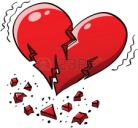 Op de Materieelbladen ziet U bepaalde Labels die een trillingstijd weergeven.Het Label geeft aan hoeveel uur (1-8 uur) per achturige werkdag, constant met ingeschakelde machine, kan worden gewerkt zonder dat de blootstelling aan schadelijke trillingen voor de werknemer, wordt overschreden. Aanbevelingen om trillingsbelasting te verlagen:• Gebruik de juiste kleding en handschoenen.• Warm houden – houd lichaam en vooral handen warm.• Kou en vochtigheid, ook kou van pneumatische werktuigen, zijn een goede  voedingsbodem voor witte vingers.• Werk ontspannen! Want door hard te knijpen worden trillingen overgedragen.• Zorg voor taakroulatie en voldoende herstelperiodes, waarin ander werk wordt gedaan.• De trillingstijd zou verlengd kunnen worden door gebruik te  maken van   "Antivibratie handschoenen".TNO-Stofprestatietoets.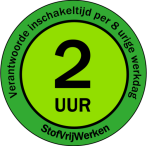 Op de Materieelbladen ziet U bepaalde Labels die een TNO-prestatietoets weergeven.Het Label geeft aan hoeveel uur (1-8 uur) per achturige werkdag, constant met ingeschakelde machine, kan worden gewerkt zonder dat de blootstelling aan een schadelijke stof (respirabel kwarts, hardhout e.d.) gemeten in de ademzone van de werknemer, wordt overschreden. De blootstelling wordt getoetst aan de wettelijke grenswaarden (GSW TGG-8u) zoals vermeld op de website van de Sociaal Economische Raad (SER).Waarschuwing:LET OP! De labels hebben uitsluitend betrekking op het complete gereedschapsysteem (combinatie van stofzuiger, afzuigslang, gereedschap en afzuigaccessoire) en mag nooit gebruikt worden om de prestatie van alleen een stofzuiger aan te duiden.Op de materieelbladen, van hout verwerkende systemen,  ziet u bij de machines meestal twee labels, bijvoorbeeld:Sticker links geeft aan: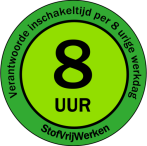 Het systeem is getest op Hout.Deze sticker geeft dus aan dat u met het systeem 8 uur continu op houtachtig materiaal mag werken.Op de materieelbladen, van kwarts verwerkende systemen,  ziet u bij de machines meestal twee labels, bijvoorbeeld:Sticker links geeft aan:Het systeem is getest op Kalkzandsteen.Deze sticker geeft dus aan dat u met het systeem 2 uur continu op kalkzandsteenachtig materiaal mag werken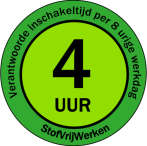 Sticker links geeft aan:Het systeem is getest op Beton/Baksteen.Deze sticker geeft dus aan dat u met het systeem 4 uur continu op Beton/Baksteen materiaal mag werken.